RADA POWIATU SOKÓLSKIEGO
Wyniki głosowania XLIX sesji Rady Powiatu Sokólskiego 
w dniu 20 stycznia 2022 r.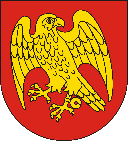 Wyniki głosowaniaGłosowano w sprawie: rozszerzenie porządku obrad.ZA: 18, PRZECIW: 0, WSTRZYMUJĘ SIĘ: 0, BRAK GŁOSU: 0, NIEOBECNI: 1
Wyniki imienne:
ZA (18) Jerzy Białomyzy, Romuald Gromacki, Wiesław Hańczaruk, Jarosław Sylwester Hołownia, Jerzy Karpienia, Stanisław Kozłowski, Krzysztof Krasiński, Kazimierz Łabieniec, Łukasz Moździerski, Aleksy Oleksza, Jerzy Omielan, Krzysztof Pawłowski, Tomasz Potapczyk, Piotr Rećko, Piotr Rygasiewicz, Grzegorz Skórski, Jarosław Sulik, Agnieszka Szczygielska
NIEOBECNI (1) Bożena Jolanta Jelska-Jaroś
Wyniki głosowaniaGłosowano w sprawie: przyjęcia porządku obrad. ZA: 17, PRZECIW: 1, WSTRZYMUJĘ SIĘ: 0, BRAK GŁOSU: 0, NIEOBECNI: 1
Wyniki imienne:
ZA (17) Jerzy Białomyzy, Romuald Gromacki, Wiesław Hańczaruk, Jerzy Karpienia, Stanisław Kozłowski, Krzysztof Krasiński, Kazimierz Łabieniec, Łukasz Moździerski, Aleksy Oleksza, Jerzy Omielan, Krzysztof Pawłowski, Tomasz Potapczyk, Piotr Rećko, Piotr Rygasiewicz, Grzegorz Skórski, Jarosław Sulik, Agnieszka Szczygielska
PRZECIW (1) Jarosław Sylwester Hołownia
NIEOBECNI (1) Bożena Jolanta Jelska-Jaroś
Wyniki głosowaniaGłosowano w sprawie: Przyjęcie protokołu Nr 16/2021 z dnia 20 grudnia 2021 r.ZA: 18, PRZECIW: 0, WSTRZYMUJĘ SIĘ: 0, BRAK GŁOSU: 0, NIEOBECNI: 1
Wyniki imienne:
ZA (18) Jerzy Białomyzy, Romuald Gromacki, Wiesław Hańczaruk, Jarosław Sylwester Hołownia, Jerzy Karpienia, Stanisław Kozłowski, Krzysztof Krasiński, Kazimierz Łabieniec, Łukasz Moździerski, Aleksy Oleksza, Jerzy Omielan, Krzysztof Pawłowski, Tomasz Potapczyk, Piotr Rećko, Piotr Rygasiewicz, Grzegorz Skórski, Jarosław Sulik, Agnieszka Szczygielska
NIEOBECNI (1) Bożena Jolanta Jelska-Jaroś
Wyniki głosowaniaGłosowano w sprawie: Rozpatrzenie projektu uchwały w sprawie uchwalenia planu pracy Rady Powiatu Sokólskiego na rok 2022.ZA: 17, PRZECIW: 0, WSTRZYMUJĘ SIĘ: 0, BRAK GŁOSU: 2, NIEOBECNI: 0
Wyniki imienne:
ZA (17) Jerzy Białomyzy, Romuald Gromacki, Wiesław Hańczaruk, Bożena Jolanta Jelska-Jaroś, Jerzy Karpienia, Stanisław Kozłowski, Krzysztof Krasiński, Kazimierz Łabieniec, Aleksy Oleksza, Jerzy Omielan, Krzysztof Pawłowski, Tomasz Potapczyk, Piotr Rećko, Piotr Rygasiewicz, Grzegorz Skórski, Jarosław Sulik, Agnieszka Szczygielska
BRAK GŁOSU (2) Jarosław Sylwester Hołownia, Łukasz Moździerski
Wyniki głosowaniaGłosowano w sprawie: Rozpatrzenie projektu uchwały w sprawie zatwierdzenia planu kontroli Komisji Rewizyjnej Rady Powiatu Sokólskiego na rok 2022.ZA: 17, PRZECIW: 0, WSTRZYMUJĘ SIĘ: 0, BRAK GŁOSU: 2, NIEOBECNI: 0
Wyniki imienne:
ZA (17) Jerzy Białomyzy, Romuald Gromacki, Wiesław Hańczaruk, Bożena Jolanta Jelska-Jaroś, Jerzy Karpienia, Stanisław Kozłowski, Krzysztof Krasiński, Kazimierz Łabieniec, Aleksy Oleksza, Jerzy Omielan, Krzysztof Pawłowski, Tomasz Potapczyk, Piotr Rećko, Piotr Rygasiewicz, Grzegorz Skórski, Jarosław Sulik, Agnieszka Szczygielska
BRAK GŁOSU (2) Jarosław Sylwester Hołownia, Łukasz MoździerskiWyniki głosowaniaGłosowano w sprawie: Rozpatrzenie projektu uchwały w sprawie delegowania radnych do składu Komisji Bezpieczeństwa i Porządku na kadencję 2022-2025.ZA: 18, PRZECIW: 0, WSTRZYMUJĘ SIĘ: 0, BRAK GŁOSU: 1, NIEOBECNI: 0
Wyniki imienne:
ZA (18) Jerzy Białomyzy, Romuald Gromacki, Wiesław Hańczaruk, Bożena Jolanta Jelska-Jaroś, Jerzy Karpienia, Stanisław Kozłowski, Krzysztof Krasiński, Kazimierz Łabieniec, Łukasz Moździerski, Aleksy Oleksza, Jerzy Omielan, Krzysztof Pawłowski, Tomasz Potapczyk, Piotr Rećko, Piotr Rygasiewicz, Grzegorz Skórski, Jarosław Sulik, Agnieszka Szczygielska
BRAK GŁOSU (1) Jarosław Sylwester Hołownia
Wyniki głosowaniaGłosowano w sprawie: Rozpatrzenie projektu uchwały w sprawie utworzenia Związku Powiatowo - Gminnego "Nad Biebrzą".ZA: 18, PRZECIW: 0, WSTRZYMUJĘ SIĘ: 0, BRAK GŁOSU: 1, NIEOBECNI: 0
Wyniki imienne:
ZA (18) Jerzy Białomyzy, Romuald Gromacki, Wiesław Hańczaruk, Bożena Jolanta Jelska-Jaroś, Jerzy Karpienia, Stanisław Kozłowski, Krzysztof Krasiński, Kazimierz Łabieniec, Łukasz Moździerski, Aleksy Oleksza, Jerzy Omielan, Krzysztof Pawłowski, Tomasz Potapczyk, Piotr Rećko, Piotr Rygasiewicz, Grzegorz Skórski, Jarosław Sulik, Agnieszka Szczygielska
BRAK GŁOSU (1) Jarosław Sylwester Hołownia
Wyniki głosowaniaGłosowano w sprawie: Rozpatrzenie projektu uchwały w sprawie utworzenia Zwiazku Powiatowo - Gminnego "Dolina Rzeki Sidra".ZA: 18, PRZECIW: 0, WSTRZYMUJĘ SIĘ: 0, BRAK GŁOSU: 1, NIEOBECNI: 0
Wyniki imienne:
ZA (18) Jerzy Białomyzy, Romuald Gromacki, Wiesław Hańczaruk, Bożena Jolanta Jelska-Jaroś, Jerzy Karpienia, Stanisław Kozłowski, Krzysztof Krasiński, Kazimierz Łabieniec, Łukasz Moździerski, Aleksy Oleksza, Jerzy Omielan, Krzysztof Pawłowski, Tomasz Potapczyk, Piotr Rećko, Piotr Rygasiewicz, Grzegorz Skórski, Jarosław Sulik, Agnieszka Szczygielska
BRAK GŁOSU (1) Jarosław Sylwester Hołownia
Wyniki głosowaniaGłosowano w sprawie: Rozpatrzenie projektu uchwały w sprawie utworzenia Związku Powiatowo - Gminnego "Przygranicze".ZA: 18, PRZECIW: 0, WSTRZYMUJĘ SIĘ: 0, BRAK GŁOSU: 1, NIEOBECNI: 0
Wyniki imienne:
ZA (18) Jerzy Białomyzy, Romuald Gromacki, Wiesław Hańczaruk, Bożena Jolanta Jelska-Jaroś, Jerzy Karpienia, Stanisław Kozłowski, Krzysztof Krasiński, Kazimierz Łabieniec, Łukasz Moździerski, Aleksy Oleksza, Jerzy Omielan, Krzysztof Pawłowski, Tomasz Potapczyk, Piotr Rećko, Piotr Rygasiewicz, Grzegorz Skórski, Jarosław Sulik, Agnieszka Szczygielska
BRAK GŁOSU (1) Jarosław Sylwester Hołownia
Wyniki głosowaniaGłosowano w sprawie: Rozpatrzenie projektu uchwały w sprawie utworzenia Związku Powiatowo - Gminnego "Morena".ZA: 18, PRZECIW: 0, WSTRZYMUJĘ SIĘ: 0, BRAK GŁOSU: 1, NIEOBECNI: 0
Wyniki imienne:
ZA (18) Jerzy Białomyzy, Romuald Gromacki, Wiesław Hańczaruk, Bożena Jolanta Jelska-Jaroś, Jerzy Karpienia, Stanisław Kozłowski, Krzysztof Krasiński, Kazimierz Łabieniec, Łukasz Moździerski, Aleksy Oleksza, Jerzy Omielan, Krzysztof Pawłowski, Tomasz Potapczyk, Piotr Rećko, Piotr Rygasiewicz, Grzegorz Skórski, Jarosław Sulik, Agnieszka Szczygielska
BRAK GŁOSU (1) Jarosław Sylwester Hołownia
Wyniki głosowaniaGłosowano w sprawie: Rozpatrzenie projektu uchwały w sprawie utworzenia Związku Powiatowo - Gminnego "Dębina".ZA: 18, PRZECIW: 0, WSTRZYMUJĘ SIĘ: 0, BRAK GŁOSU: 1, NIEOBECNI: 0
Wyniki imienne:
ZA (18) Jerzy Białomyzy, Romuald Gromacki, Wiesław Hańczaruk, Bożena Jolanta Jelska-Jaroś, Jerzy Karpienia, Stanisław Kozłowski, Krzysztof Krasiński, Kazimierz Łabieniec, Łukasz Moździerski, Aleksy Oleksza, Jerzy Omielan, Krzysztof Pawłowski, Tomasz Potapczyk, Piotr Rećko, Piotr Rygasiewicz, Grzegorz Skórski, Jarosław Sulik, Agnieszka Szczygielska
BRAK GŁOSU (1) Jarosław Sylwester Hołownia
Wyniki głosowaniaGłosowano w sprawie: Rozpatrzenie projektu uchwały w sprawie utworzenia Związku Powiatowo - Gminnego "Osnowa".ZA: 18, PRZECIW: 0, WSTRZYMUJĘ SIĘ: 0, BRAK GŁOSU: 1, NIEOBECNI: 0
Wyniki imienne:
ZA (18) Jerzy Białomyzy, Romuald Gromacki, Wiesław Hańczaruk, Bożena Jolanta Jelska-Jaroś, Jerzy Karpienia, Stanisław Kozłowski, Krzysztof Krasiński, Kazimierz Łabieniec, Łukasz Moździerski, Aleksy Oleksza, Jerzy Omielan, Krzysztof Pawłowski, Tomasz Potapczyk, Piotr Rećko, Piotr Rygasiewicz, Grzegorz Skórski, Jarosław Sulik, Agnieszka Szczygielska
BRAK GŁOSU (1) Jarosław Sylwester Hołownia
Wyniki głosowaniaGłosowano w sprawie: Rozpatrzenie projektu uchwały w sprawie utworzenia Związku Powiatowo - Gminnego "Wzgórza Sokólskie"ZA: 18, PRZECIW: 0, WSTRZYMUJĘ SIĘ: 0, BRAK GŁOSU: 1, NIEOBECNI: 0
Wyniki imienne:
ZA (18) Jerzy Białomyzy, Romuald Gromacki, Wiesław Hańczaruk, Bożena Jolanta Jelska-Jaroś, Jerzy Karpienia, Stanisław Kozłowski, Krzysztof Krasiński, Kazimierz Łabieniec, Łukasz Moździerski, Aleksy Oleksza, Jerzy Omielan, Krzysztof Pawłowski, Tomasz Potapczyk, Piotr Rećko, Piotr Rygasiewicz, Grzegorz Skórski, Jarosław Sulik, Agnieszka Szczygielska
BRAK GŁOSU (1) Jarosław Sylwester Hołownia
Wyniki głosowaniaGłosowano w sprawie: Rozpatrzenie projektu uchwały w sprawie utworzenia Związku Powiatowo - Gminnego "Eurocentrum".ZA: 18, PRZECIW: 0, WSTRZYMUJĘ SIĘ: 0, BRAK GŁOSU: 1, NIEOBECNI: 0
Wyniki imienne:
ZA (18) Jerzy Białomyzy, Romuald Gromacki, Wiesław Hańczaruk, Bożena Jolanta Jelska-Jaroś, Jerzy Karpienia, Stanisław Kozłowski, Krzysztof Krasiński, Kazimierz Łabieniec, Łukasz Moździerski, Aleksy Oleksza, Jerzy Omielan, Krzysztof Pawłowski, Tomasz Potapczyk, Piotr Rećko, Piotr Rygasiewicz, Grzegorz Skórski, Jarosław Sulik, Agnieszka Szczygielska
BRAK GŁOSU (1) Jarosław Sylwester Hołownia
Wyniki głosowaniaGłosowano w sprawie: Rozpatrzenie projektu uchwały w sprawie utworzenia Związku Powiatowo - Gminnego "Koryciński".ZA: 18, PRZECIW: 0, WSTRZYMUJĘ SIĘ: 0, BRAK GŁOSU: 1, NIEOBECNI: 0
Wyniki imienne:
ZA (18) Jerzy Białomyzy, Romuald Gromacki, Wiesław Hańczaruk, Bożena Jolanta Jelska-Jaroś, Jerzy Karpienia, Stanisław Kozłowski, Krzysztof Krasiński, Kazimierz Łabieniec, Łukasz Moździerski, Aleksy Oleksza, Jerzy Omielan, Krzysztof Pawłowski, Tomasz Potapczyk, Piotr Rećko, Piotr Rygasiewicz, Grzegorz Skórski, Jarosław Sulik, Agnieszka Szczygielska
BRAK GŁOSU (1) Jarosław Sylwester Hołownia
Wyniki głosowaniaGłosowano w sprawie: Rozpatrzenie projektu uchwały w sprawie utworzenia Związku Powiatowo - Gminnego "Dolina Krynki".ZA: 18, PRZECIW: 0, WSTRZYMUJĘ SIĘ: 0, BRAK GŁOSU: 1, NIEOBECNI: 0
Wyniki imienne:
ZA (18) Jerzy Białomyzy, Romuald Gromacki, Wiesław Hańczaruk, Bożena Jolanta Jelska-Jaroś, Jerzy Karpienia, Stanisław Kozłowski, Krzysztof Krasiński, Kazimierz Łabieniec, Łukasz Moździerski, Aleksy Oleksza, Jerzy Omielan, Krzysztof Pawłowski, Tomasz Potapczyk, Piotr Rećko, Piotr Rygasiewicz, Grzegorz Skórski, Jarosław Sulik, Agnieszka Szczygielska
BRAK GŁOSU (1) Jarosław Sylwester Hołownia
Wyniki głosowaniaGłosowano w sprawie: Rozpatrzenie projektu uchwały w sprawie zmiany Wieloletniej Prognozy Finansowej Powiatu Sokólskiego na lata 2022-2033.ZA: 18, PRZECIW: 0, WSTRZYMUJĘ SIĘ: 0, BRAK GŁOSU: 1, NIEOBECNI: 0
Wyniki imienne:
ZA (18) Jerzy Białomyzy, Romuald Gromacki, Wiesław Hańczaruk, Bożena Jolanta Jelska-Jaroś, Jerzy Karpienia, Stanisław Kozłowski, Krzysztof Krasiński, Kazimierz Łabieniec, Łukasz Moździerski, Aleksy Oleksza, Jerzy Omielan, Krzysztof Pawłowski, Tomasz Potapczyk, Piotr Rećko, Piotr Rygasiewicz, Grzegorz Skórski, Jarosław Sulik, Agnieszka Szczygielska
BRAK GŁOSU (1) Jarosław Sylwester Hołownia
Wyniki głosowaniaGłosowano w sprawie: Rozpatrzenie projektu uchwały w sprawie zmiany budżetu Powiatu Sokólskiego na rok 2022.ZA: 18, PRZECIW: 0, WSTRZYMUJĘ SIĘ: 0, BRAK GŁOSU: 1, NIEOBECNI: 0
Wyniki imienne:
ZA (18) Jerzy Białomyzy, Romuald Gromacki, Wiesław Hańczaruk, Bożena Jolanta Jelska-Jaroś, Jerzy Karpienia, Stanisław Kozłowski, Krzysztof Krasiński, Kazimierz Łabieniec, Łukasz Moździerski, Aleksy Oleksza, Jerzy Omielan, Krzysztof Pawłowski, Tomasz Potapczyk, Piotr Rećko, Piotr Rygasiewicz, Grzegorz Skórski, Jarosław Sulik, Agnieszka Szczygielska
BRAK GŁOSU (1) Jarosław Sylwester Hołownia
Wyniki głosowaniaGłosowano w sprawie: Rozpatrzenie projektu uchwały w sprawie niedochodzenia należności z tytułu rekompensaty za koszty odzyskania należności, o której mowa w art. 10 ust. 1 pkt 1 ustawy z dnia 8 marca 2013 r. o przeciwdziałaniu nadmiernym opóźnieniom w transakcjach handlowych.ZA: 18, PRZECIW: 0, WSTRZYMUJĘ SIĘ: 0, BRAK GŁOSU: 1, NIEOBECNI: 0
Wyniki imienne:
ZA (18) Jerzy Białomyzy, Romuald Gromacki, Wiesław Hańczaruk, Bożena Jolanta Jelska-Jaroś, Jerzy Karpienia, Stanisław Kozłowski, Krzysztof Krasiński, Kazimierz Łabieniec, Łukasz Moździerski, Aleksy Oleksza, Jerzy Omielan, Krzysztof Pawłowski, Tomasz Potapczyk, Piotr Rećko, Piotr Rygasiewicz, Grzegorz Skórski, Jarosław Sulik, Agnieszka Szczygielska
BRAK GŁOSU (1) Jarosław Sylwester Hołownia
